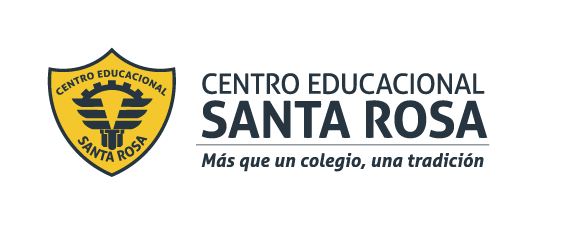 CENTRO EDUCACIONAL SANTA ROSA UNIDAD TÉCNICA – PEDAGÓGICADepartamento de HistoriaRespeto – Responsabilidad – Resiliencia – ToleranciaTrabajo IndividualInstrucciones: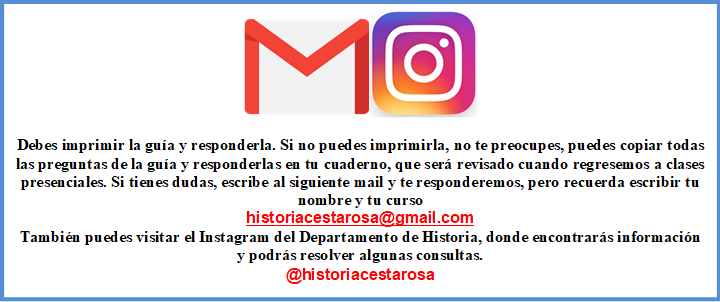 Lee las guías que historia que están en la página del colegio. Recuerda que son las guías 3 y 4 correspondientes al nivel segundo medio. En esas guías encontrarás información referente a la Segunda Guerra Mundial.Mira los ejemplos que te presentamos más abajo respecto a cómo escribir una carta al director.Luego escribe una “carta al director” denunciando la situación de atropello de Derechos Humanos que sufrieron los judíos bajo el régimen totalitaro nazi en Alemania durante la Segunda Guerra Mundial.Debes ponerte en el lugar de un ciudadano de la época de la Segunda Guerra MundialLa “Carta al director” debe contener los siguientes elementosTítulo: alusivo al tema que trata la cartaCuerpo: es el texto que debe contar con al menos tres párrafosFirma: completa, con nombre y ocupaciónEn el cuerpo debes considerar tres párrafos. En el primero explicar la Segunda Guerra Mundial. En el segundo denunciar los hechos ocurridos en el holocausto (nombre mediante el cual los judíos se refieren a su cautiverio en los campos de concentración nazis). En la tercera debes exponer tus sentimientos y opiniones sobre la situación.Plagio, copia o acto deshonesto será evaluado con nota mínima.Ejemplos: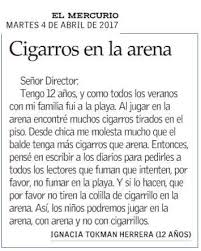 Te invitamos a leer analíticamente los siguientes testimonios antes de realizar tu carta al director:Testimonio de una mujer sobreviviente en un campo de concentración, disponible en el siguiente linkhttps://www.youtube.com/watch?v=J49YOFB3iLwTestimonio de un judío cautivo en un campo de concentración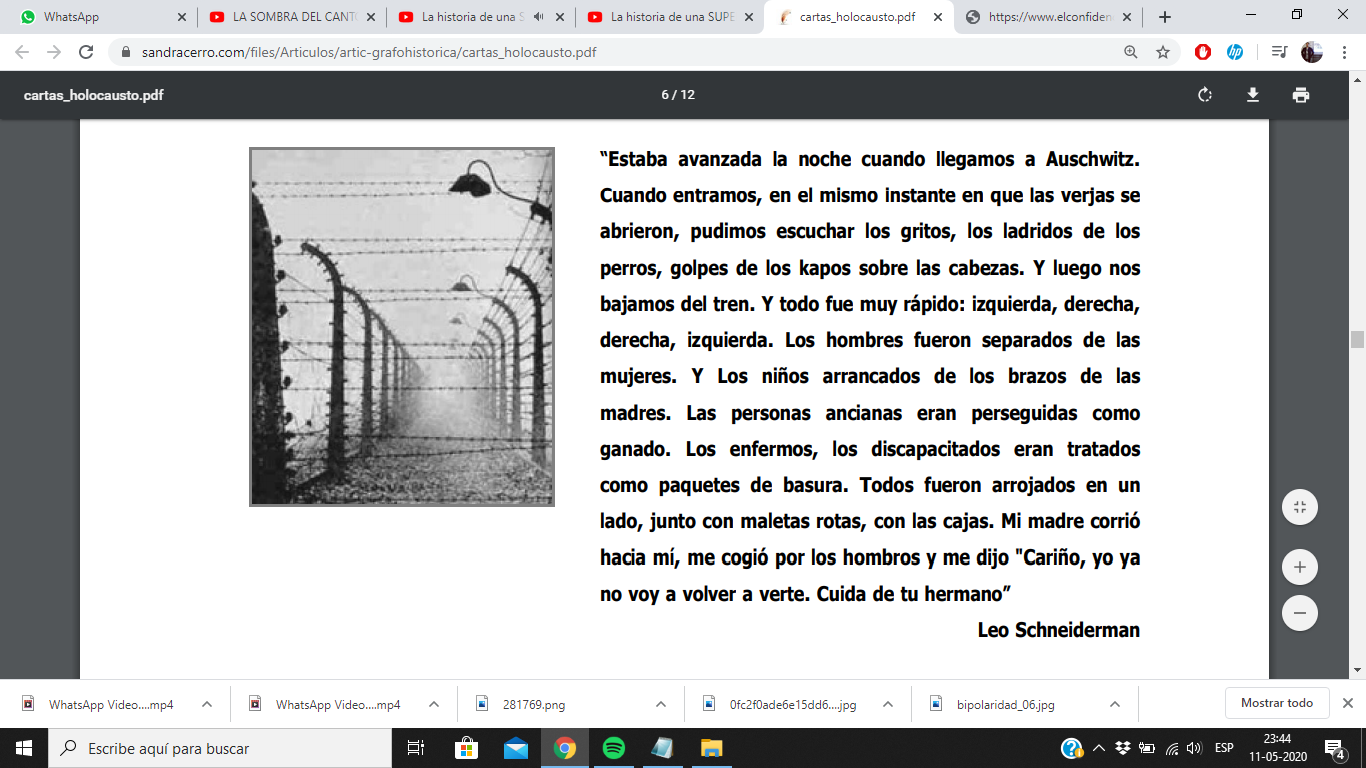 Dibujo de Ella Liebermann de 16 Años, joven prisionera en un campo de concentración.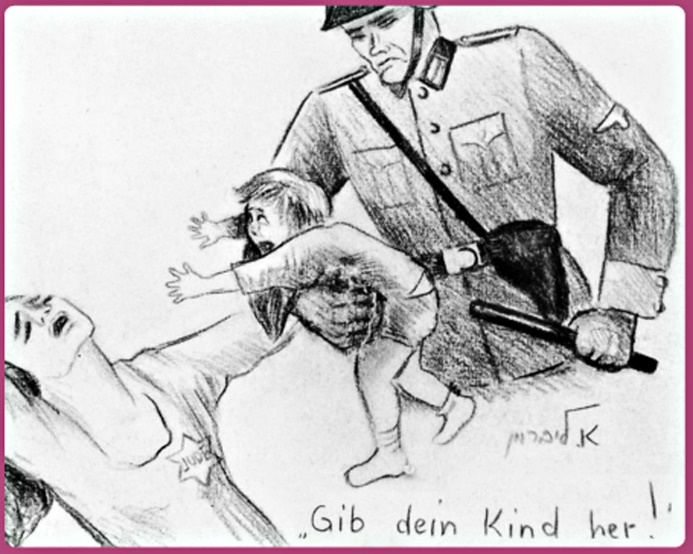 PAUTAIndicador0 puntos3 puntos5 puntosPuntaje obtenidoElementos básicos de la carta al director, como el encabezado, el cuerpo y la firmaNo presentaPresenta solo una o dos de las secciones de la carta al directorPresenta todas las secciones elementales en una carta al directorCuerpo. Párrafo 1. Explicación o resumen de la Segunda Guerra Mundial No presentaCuenta que está en la Segunda Guerra Mundial, pero no entrega antecedentes históricos de los expuestos en las guías.Cuenta que está en la Segunda Guerra Mundial y entrega antecedentes históricos de los expuestos en las guías..Cuerpo. Párrafo 2. Denuncia sobre el holocausto judío No presentaPresenta una denuncia sobre el holocausto judío pero no utiliza las fuentes  y testimonios entregados en la guía para sostener su denunciaPresenta una denuncia sobre el holocausto judío y utiliza las fuentes  y testimonios entregados en la guía para sostener su denunciaCuerpo. Párrafo 3. Opinión personal y reflexión. No presentaOpina o reflexiona sobre la valoración de los Derechos Humanos, pero no entrega antecedentes históricos, ni explica en qué consisten los Derechos HumanosOpina o reflexiona sobre la valoración de los Derechos Humanos y entrega antecedentes históricos, ni explica en qué consisten los Derechos HumanosOrtografíaEl trabajo presenta faltas de ortografía, redacción y puntuaciónEl trabajo presenta al menos faltas de ortografía, redacción o puntuación.El trabajo no presenta faltas de ortografíaTOTALTOTALTOTALTOTALNOTANOTANOTANOTA